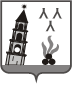 ДУМА НЕВЬЯНСКОГО ГОРОДСКОГО ОКРУГАРЕШЕНИЕ26.05.2021                                                                                                                           №  47г. НевьянскО внесении изменений в Положение о Счетной комиссии Невьянского городского округа, утвержденное решением Думы Невьянского городского округа от 25.04.2012 № 16В соответствии с Федеральным законом от 6 октября 2003 года № 131-ФЗ «Об общих принципах организации местного самоуправления в Российской Федерации», Федеральным законом от 7 февраля 2011 года № 6-ФЗ «Об общих принципах организации и деятельности контрольно-счетных органов субъектов Российской Федерации и муниципальных образований», Законом Свердловской области от 12 июля 2011 года № 62-ОЗ «О Счетной палате Свердловской области и контрольно-счетных органах муниципальных образований, расположенных на территории Свердловской области», статьями 23, 32 Устава Невьянского городского округа, Дума Невьянского городского округа РЕШИЛА:1. Внести следующие изменения в Положение о Счетной комиссии Невьянского городского округа, утвержденное решением Думы Невьянского городского округа от 25.04.2012 № 16 (далее – Положение):1) раздел 14 Положения изложить в следующей редакции:«14. ПОЛНОМОЧИЯ ПРЕДСЕДАТЕЛЯ СЧЕТНОЙ КОМИССИИПредседатель Счетной комиссии:1) осуществляет руководство деятельностью Счетной комиссии и организует ее работу в соответствии с федеральными законами, законами Свердловской области, настоящим Положением и иными муниципальными правовыми актами, Регламентом Счетной комиссии;2) осуществляет права и обязанности работодателя в трудовых отношениях с сотрудниками Счетной комиссии;3) представляет Счетную комиссию в отношениях с органами государственной власти, иными государственными органами, органами местного самоуправления, муниципальными органами, физическими и юридическими лицами;4) осуществляет иные полномочия, установленные федеральными законами, законами Свердловской области, настоящим Положением и иными муниципальными правовыми актами, Регламентом Счетной комиссии.».2. Опубликовать настоящее решение в газете «Муниципальный вестник Невьянского городского округа», разместить на официальном сайте Невьянского городского округа в информационно-телекоммуникационной сети «Интернет».Глава Невьянского городского округа                                       А.А. БерчукПредседатель Думы Невьянского городского округа                     Л.Я. Замятина